.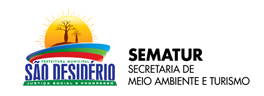 Análise Prévia de Processos deLicenciamento Ambiental.Análise Prévia de Processos deLicenciamento Ambiental.Análise Prévia de Processos deLicenciamento Ambiental.Análise Prévia de Processos deLicenciamento Ambiental.Análise Prévia de Processos deLicenciamento Ambiental.Análise Prévia de Processos deLicenciamento Ambiental.Análise Prévia de Processos deLicenciamento Ambiental.Análise Prévia de Processos deLicenciamento Ambiental.Análise Prévia de Processos deLicenciamento Ambiental.Análise Prévia de Processos deLicenciamento AmbientalRequerente:Requerente:Requerente:Requerente:Requerente:Requerente:Requerente:Requerente:Requerente:Requerente:Tipologia do empreendimento ou atividade: Tipologia do empreendimento ou atividade: Tipologia do empreendimento ou atividade: Tipologia do empreendimento ou atividade: Tipologia do empreendimento ou atividade: Tipologia do empreendimento ou atividade: Tipologia do empreendimento ou atividade: Tipologia do empreendimento ou atividade: Tipologia do empreendimento ou atividade: Tipologia do empreendimento ou atividade: Código:Código:Código:Código:Código:Código:Código:Responsável:______/______/________Responsável:______/______/________Responsável:______/______/________Porte: DispensaPorte: DispensaMiPeqMeGrExcResponsável:______/______/________Responsável:______/______/________Responsável:______/______/________Valor (R$): 250,00Valor (R$): 250,00Valor (R$): 250,00Valor (R$): 250,00Valor (R$): 250,00Valor (R$): 250,00Valor (R$): 250,00Responsável:______/______/________Responsável:______/______/________Responsável:______/______/________ItemDocumentos NecessáriosDocumentos NecessáriosDocumentos NecessáriosDocumentos NecessáriosDocumentos NecessáriosDocumentos NecessáriosDocumentos NecessáriosDocumentos Necessários√INEXIGIBILIDADE DELICENCIAMENTO AMBIENTALINEXIGIBILIDADE DELICENCIAMENTO AMBIENTALINEXIGIBILIDADE DELICENCIAMENTO AMBIENTALINEXIGIBILIDADE DELICENCIAMENTO AMBIENTALINEXIGIBILIDADE DELICENCIAMENTO AMBIENTALINEXIGIBILIDADE DELICENCIAMENTO AMBIENTALINEXIGIBILIDADE DELICENCIAMENTO AMBIENTALINEXIGIBILIDADE DELICENCIAMENTO AMBIENTALINEXIGIBILIDADE DELICENCIAMENTO AMBIENTALINEXIGIBILIDADE DELICENCIAMENTO AMBIENTAL1Análise Prévia (Formulário da SEMATUR)Análise Prévia (Formulário da SEMATUR)Análise Prévia (Formulário da SEMATUR)Análise Prévia (Formulário da SEMATUR)Análise Prévia (Formulário da SEMATUR)Análise Prévia (Formulário da SEMATUR)Análise Prévia (Formulário da SEMATUR)Análise Prévia (Formulário da SEMATUR)2Requerimento (Formulário da SEMATUR – apresentar com firma reconhecida)Requerimento (Formulário da SEMATUR – apresentar com firma reconhecida)Requerimento (Formulário da SEMATUR – apresentar com firma reconhecida)Requerimento (Formulário da SEMATUR – apresentar com firma reconhecida)Requerimento (Formulário da SEMATUR – apresentar com firma reconhecida)Requerimento (Formulário da SEMATUR – apresentar com firma reconhecida)Requerimento (Formulário da SEMATUR – apresentar com firma reconhecida)Requerimento (Formulário da SEMATUR – apresentar com firma reconhecida)3Documentação comprobatória da qualidade de representante legal do interessado, acompanhada do CPF (autenticada ou acompanhada de documento original para confere)Documentação comprobatória da qualidade de representante legal do interessado, acompanhada do CPF (autenticada ou acompanhada de documento original para confere)Documentação comprobatória da qualidade de representante legal do interessado, acompanhada do CPF (autenticada ou acompanhada de documento original para confere)Documentação comprobatória da qualidade de representante legal do interessado, acompanhada do CPF (autenticada ou acompanhada de documento original para confere)Documentação comprobatória da qualidade de representante legal do interessado, acompanhada do CPF (autenticada ou acompanhada de documento original para confere)Documentação comprobatória da qualidade de representante legal do interessado, acompanhada do CPF (autenticada ou acompanhada de documento original para confere)Documentação comprobatória da qualidade de representante legal do interessado, acompanhada do CPF (autenticada ou acompanhada de documento original para confere)Documentação comprobatória da qualidade de representante legal do interessado, acompanhada do CPF (autenticada ou acompanhada de documento original para confere)4Cópia do contrato social da empresa e suas alterações, no caso de pessoa jurídica (autenticada ou acompanhada de documento original para confere)Cópia do contrato social da empresa e suas alterações, no caso de pessoa jurídica (autenticada ou acompanhada de documento original para confere)Cópia do contrato social da empresa e suas alterações, no caso de pessoa jurídica (autenticada ou acompanhada de documento original para confere)Cópia do contrato social da empresa e suas alterações, no caso de pessoa jurídica (autenticada ou acompanhada de documento original para confere)Cópia do contrato social da empresa e suas alterações, no caso de pessoa jurídica (autenticada ou acompanhada de documento original para confere)Cópia do contrato social da empresa e suas alterações, no caso de pessoa jurídica (autenticada ou acompanhada de documento original para confere)Cópia do contrato social da empresa e suas alterações, no caso de pessoa jurídica (autenticada ou acompanhada de documento original para confere)Cópia do contrato social da empresa e suas alterações, no caso de pessoa jurídica (autenticada ou acompanhada de documento original para confere)5Cópia do CNPJ e Inscrição Estadual da empresa, ou RG e CPF, para pessoa física (autenticada ou acompanhada de documento original para confere)Cópia do CNPJ e Inscrição Estadual da empresa, ou RG e CPF, para pessoa física (autenticada ou acompanhada de documento original para confere)Cópia do CNPJ e Inscrição Estadual da empresa, ou RG e CPF, para pessoa física (autenticada ou acompanhada de documento original para confere)Cópia do CNPJ e Inscrição Estadual da empresa, ou RG e CPF, para pessoa física (autenticada ou acompanhada de documento original para confere)Cópia do CNPJ e Inscrição Estadual da empresa, ou RG e CPF, para pessoa física (autenticada ou acompanhada de documento original para confere)Cópia do CNPJ e Inscrição Estadual da empresa, ou RG e CPF, para pessoa física (autenticada ou acompanhada de documento original para confere)Cópia do CNPJ e Inscrição Estadual da empresa, ou RG e CPF, para pessoa física (autenticada ou acompanhada de documento original para confere)Cópia do CNPJ e Inscrição Estadual da empresa, ou RG e CPF, para pessoa física (autenticada ou acompanhada de documento original para confere)6Comprovante do endereço informado no requerimentoComprovante do endereço informado no requerimentoComprovante do endereço informado no requerimentoComprovante do endereço informado no requerimentoComprovante do endereço informado no requerimentoComprovante do endereço informado no requerimentoComprovante do endereço informado no requerimentoComprovante do endereço informado no requerimento7Termo de Responsabilidade Ambiental – TRA Termo de Responsabilidade Ambiental (modelo fornecido pela SEMATUR – apresentar com firma reconhecida)Termo de Responsabilidade Ambiental – TRA Termo de Responsabilidade Ambiental (modelo fornecido pela SEMATUR – apresentar com firma reconhecida)Termo de Responsabilidade Ambiental – TRA Termo de Responsabilidade Ambiental (modelo fornecido pela SEMATUR – apresentar com firma reconhecida)Termo de Responsabilidade Ambiental – TRA Termo de Responsabilidade Ambiental (modelo fornecido pela SEMATUR – apresentar com firma reconhecida)Termo de Responsabilidade Ambiental – TRA Termo de Responsabilidade Ambiental (modelo fornecido pela SEMATUR – apresentar com firma reconhecida)Termo de Responsabilidade Ambiental – TRA Termo de Responsabilidade Ambiental (modelo fornecido pela SEMATUR – apresentar com firma reconhecida)Termo de Responsabilidade Ambiental – TRA Termo de Responsabilidade Ambiental (modelo fornecido pela SEMATUR – apresentar com firma reconhecida)Termo de Responsabilidade Ambiental – TRA Termo de Responsabilidade Ambiental (modelo fornecido pela SEMATUR – apresentar com firma reconhecida)8Comprovante de pagamento da taxaComprovante de pagamento da taxaComprovante de pagamento da taxaComprovante de pagamento da taxaComprovante de pagamento da taxaComprovante de pagamento da taxaComprovante de pagamento da taxaComprovante de pagamento da taxa9Certidão Negativa de Débitos Municipais (Departamento de Tributos da Prefeitura Municipal)Certidão Negativa de Débitos Municipais (Departamento de Tributos da Prefeitura Municipal)Certidão Negativa de Débitos Municipais (Departamento de Tributos da Prefeitura Municipal)Certidão Negativa de Débitos Municipais (Departamento de Tributos da Prefeitura Municipal)Certidão Negativa de Débitos Municipais (Departamento de Tributos da Prefeitura Municipal)Certidão Negativa de Débitos Municipais (Departamento de Tributos da Prefeitura Municipal)Certidão Negativa de Débitos Municipais (Departamento de Tributos da Prefeitura Municipal)Certidão Negativa de Débitos Municipais (Departamento de Tributos da Prefeitura Municipal)10Relatório de Caracterização do Empreendimento (RCE), assinado por responsável técnico e acompanhado da ARTRelatório de Caracterização do Empreendimento (RCE), assinado por responsável técnico e acompanhado da ARTRelatório de Caracterização do Empreendimento (RCE), assinado por responsável técnico e acompanhado da ARTRelatório de Caracterização do Empreendimento (RCE), assinado por responsável técnico e acompanhado da ARTRelatório de Caracterização do Empreendimento (RCE), assinado por responsável técnico e acompanhado da ARTRelatório de Caracterização do Empreendimento (RCE), assinado por responsável técnico e acompanhado da ARTRelatório de Caracterização do Empreendimento (RCE), assinado por responsável técnico e acompanhado da ARTRelatório de Caracterização do Empreendimento (RCE), assinado por responsável técnico e acompanhado da ART11Documento comprobatório de propriedade ou posse do imóvel (autenticada ou acompanhada de documento original para confere)Documento comprobatório de propriedade ou posse do imóvel (autenticada ou acompanhada de documento original para confere)Documento comprobatório de propriedade ou posse do imóvel (autenticada ou acompanhada de documento original para confere)Documento comprobatório de propriedade ou posse do imóvel (autenticada ou acompanhada de documento original para confere)Documento comprobatório de propriedade ou posse do imóvel (autenticada ou acompanhada de documento original para confere)Documento comprobatório de propriedade ou posse do imóvel (autenticada ou acompanhada de documento original para confere)Documento comprobatório de propriedade ou posse do imóvel (autenticada ou acompanhada de documento original para confere)Documento comprobatório de propriedade ou posse do imóvel (autenticada ou acompanhada de documento original para confere)12Comprovante do ITR atual, quando se tratar de área urbana o IPTU; e Certificado de Cadastro de Imóveis Rurais (CCIR) atualComprovante do ITR atual, quando se tratar de área urbana o IPTU; e Certificado de Cadastro de Imóveis Rurais (CCIR) atualComprovante do ITR atual, quando se tratar de área urbana o IPTU; e Certificado de Cadastro de Imóveis Rurais (CCIR) atualComprovante do ITR atual, quando se tratar de área urbana o IPTU; e Certificado de Cadastro de Imóveis Rurais (CCIR) atualComprovante do ITR atual, quando se tratar de área urbana o IPTU; e Certificado de Cadastro de Imóveis Rurais (CCIR) atualComprovante do ITR atual, quando se tratar de área urbana o IPTU; e Certificado de Cadastro de Imóveis Rurais (CCIR) atualComprovante do ITR atual, quando se tratar de área urbana o IPTU; e Certificado de Cadastro de Imóveis Rurais (CCIR) atualComprovante do ITR atual, quando se tratar de área urbana o IPTU; e Certificado de Cadastro de Imóveis Rurais (CCIR) atual13Protocolo de requerimento à SEMATUR da ASV, quando for necessário suprimir vegetação nativaProtocolo de requerimento à SEMATUR da ASV, quando for necessário suprimir vegetação nativaProtocolo de requerimento à SEMATUR da ASV, quando for necessário suprimir vegetação nativaProtocolo de requerimento à SEMATUR da ASV, quando for necessário suprimir vegetação nativaProtocolo de requerimento à SEMATUR da ASV, quando for necessário suprimir vegetação nativaProtocolo de requerimento à SEMATUR da ASV, quando for necessário suprimir vegetação nativaProtocolo de requerimento à SEMATUR da ASV, quando for necessário suprimir vegetação nativaProtocolo de requerimento à SEMATUR da ASV, quando for necessário suprimir vegetação nativa14Protocolo de requerimento à SEMATUR da IAP, quando houver interferência em APP ou Reserva LegalProtocolo de requerimento à SEMATUR da IAP, quando houver interferência em APP ou Reserva LegalProtocolo de requerimento à SEMATUR da IAP, quando houver interferência em APP ou Reserva LegalProtocolo de requerimento à SEMATUR da IAP, quando houver interferência em APP ou Reserva LegalProtocolo de requerimento à SEMATUR da IAP, quando houver interferência em APP ou Reserva LegalProtocolo de requerimento à SEMATUR da IAP, quando houver interferência em APP ou Reserva LegalProtocolo de requerimento à SEMATUR da IAP, quando houver interferência em APP ou Reserva LegalProtocolo de requerimento à SEMATUR da IAP, quando houver interferência em APP ou Reserva Legal15Diagnóstico não interventivo dos aspectos arqueológico, histórico, cultural e paisagístico da área de influência direta e indireta do empreendimentoDiagnóstico não interventivo dos aspectos arqueológico, histórico, cultural e paisagístico da área de influência direta e indireta do empreendimentoDiagnóstico não interventivo dos aspectos arqueológico, histórico, cultural e paisagístico da área de influência direta e indireta do empreendimentoDiagnóstico não interventivo dos aspectos arqueológico, histórico, cultural e paisagístico da área de influência direta e indireta do empreendimentoDiagnóstico não interventivo dos aspectos arqueológico, histórico, cultural e paisagístico da área de influência direta e indireta do empreendimentoDiagnóstico não interventivo dos aspectos arqueológico, histórico, cultural e paisagístico da área de influência direta e indireta do empreendimentoDiagnóstico não interventivo dos aspectos arqueológico, histórico, cultural e paisagístico da área de influência direta e indireta do empreendimentoDiagnóstico não interventivo dos aspectos arqueológico, histórico, cultural e paisagístico da área de influência direta e indireta do empreendimento16Cadastro Estadual Florestal de Imóveis Rurais – CEFIRCadastro Estadual Florestal de Imóveis Rurais – CEFIRCadastro Estadual Florestal de Imóveis Rurais – CEFIRCadastro Estadual Florestal de Imóveis Rurais – CEFIRCadastro Estadual Florestal de Imóveis Rurais – CEFIRCadastro Estadual Florestal de Imóveis Rurais – CEFIRCadastro Estadual Florestal de Imóveis Rurais – CEFIRCadastro Estadual Florestal de Imóveis Rurais – CEFIR17Plano de Gerenciamento de Resíduos Sólidos (PGRS), quando couber, ou Plano de Gerenciamento de Resíduos Sólidos de Saúde (PGRSS), no caso de hospitais, acompanhado de ARTPlano de Gerenciamento de Resíduos Sólidos (PGRS), quando couber, ou Plano de Gerenciamento de Resíduos Sólidos de Saúde (PGRSS), no caso de hospitais, acompanhado de ARTPlano de Gerenciamento de Resíduos Sólidos (PGRS), quando couber, ou Plano de Gerenciamento de Resíduos Sólidos de Saúde (PGRSS), no caso de hospitais, acompanhado de ARTPlano de Gerenciamento de Resíduos Sólidos (PGRS), quando couber, ou Plano de Gerenciamento de Resíduos Sólidos de Saúde (PGRSS), no caso de hospitais, acompanhado de ARTPlano de Gerenciamento de Resíduos Sólidos (PGRS), quando couber, ou Plano de Gerenciamento de Resíduos Sólidos de Saúde (PGRSS), no caso de hospitais, acompanhado de ARTPlano de Gerenciamento de Resíduos Sólidos (PGRS), quando couber, ou Plano de Gerenciamento de Resíduos Sólidos de Saúde (PGRSS), no caso de hospitais, acompanhado de ARTPlano de Gerenciamento de Resíduos Sólidos (PGRS), quando couber, ou Plano de Gerenciamento de Resíduos Sólidos de Saúde (PGRSS), no caso de hospitais, acompanhado de ARTPlano de Gerenciamento de Resíduos Sólidos (PGRS), quando couber, ou Plano de Gerenciamento de Resíduos Sólidos de Saúde (PGRSS), no caso de hospitais, acompanhado de ART18PRAD, quando se tratar de mineração, obra rodoviária ou outras que provoquem alterações na morfologia da área de influência do empreendimento ou atividade, assinado por responsável técnico e acompanhado da ARTPRAD, quando se tratar de mineração, obra rodoviária ou outras que provoquem alterações na morfologia da área de influência do empreendimento ou atividade, assinado por responsável técnico e acompanhado da ARTPRAD, quando se tratar de mineração, obra rodoviária ou outras que provoquem alterações na morfologia da área de influência do empreendimento ou atividade, assinado por responsável técnico e acompanhado da ARTPRAD, quando se tratar de mineração, obra rodoviária ou outras que provoquem alterações na morfologia da área de influência do empreendimento ou atividade, assinado por responsável técnico e acompanhado da ARTPRAD, quando se tratar de mineração, obra rodoviária ou outras que provoquem alterações na morfologia da área de influência do empreendimento ou atividade, assinado por responsável técnico e acompanhado da ARTPRAD, quando se tratar de mineração, obra rodoviária ou outras que provoquem alterações na morfologia da área de influência do empreendimento ou atividade, assinado por responsável técnico e acompanhado da ARTPRAD, quando se tratar de mineração, obra rodoviária ou outras que provoquem alterações na morfologia da área de influência do empreendimento ou atividade, assinado por responsável técnico e acompanhado da ARTPRAD, quando se tratar de mineração, obra rodoviária ou outras que provoquem alterações na morfologia da área de influência do empreendimento ou atividade, assinado por responsável técnico e acompanhado da ART19Programa de Gerenciamento de Risco (PGR), quando couber, assinado por responsável técnico e acompanhado da ARTPrograma de Gerenciamento de Risco (PGR), quando couber, assinado por responsável técnico e acompanhado da ARTPrograma de Gerenciamento de Risco (PGR), quando couber, assinado por responsável técnico e acompanhado da ARTPrograma de Gerenciamento de Risco (PGR), quando couber, assinado por responsável técnico e acompanhado da ARTPrograma de Gerenciamento de Risco (PGR), quando couber, assinado por responsável técnico e acompanhado da ARTPrograma de Gerenciamento de Risco (PGR), quando couber, assinado por responsável técnico e acompanhado da ARTPrograma de Gerenciamento de Risco (PGR), quando couber, assinado por responsável técnico e acompanhado da ARTPrograma de Gerenciamento de Risco (PGR), quando couber, assinado por responsável técnico e acompanhado da ART20Plano de Emergência Ambiental (PEA), quando couber, assinado por responsável técnico e acompanhado da ARTPlano de Emergência Ambiental (PEA), quando couber, assinado por responsável técnico e acompanhado da ARTPlano de Emergência Ambiental (PEA), quando couber, assinado por responsável técnico e acompanhado da ARTPlano de Emergência Ambiental (PEA), quando couber, assinado por responsável técnico e acompanhado da ARTPlano de Emergência Ambiental (PEA), quando couber, assinado por responsável técnico e acompanhado da ARTPlano de Emergência Ambiental (PEA), quando couber, assinado por responsável técnico e acompanhado da ARTPlano de Emergência Ambiental (PEA), quando couber, assinado por responsável técnico e acompanhado da ARTPlano de Emergência Ambiental (PEA), quando couber, assinado por responsável técnico e acompanhado da ART21Programa de Prevenção de Riscos Ambientais (PPRA), assinado por responsável técnico e acompanhado da ARTPrograma de Prevenção de Riscos Ambientais (PPRA), assinado por responsável técnico e acompanhado da ARTPrograma de Prevenção de Riscos Ambientais (PPRA), assinado por responsável técnico e acompanhado da ARTPrograma de Prevenção de Riscos Ambientais (PPRA), assinado por responsável técnico e acompanhado da ARTPrograma de Prevenção de Riscos Ambientais (PPRA), assinado por responsável técnico e acompanhado da ARTPrograma de Prevenção de Riscos Ambientais (PPRA), assinado por responsável técnico e acompanhado da ARTPrograma de Prevenção de Riscos Ambientais (PPRA), assinado por responsável técnico e acompanhado da ARTPrograma de Prevenção de Riscos Ambientais (PPRA), assinado por responsável técnico e acompanhado da ART22Carta de viabilidade de serviços de energia elétrica (COELBA), de abastecimento de água e esgotamento sanitário (EMBASA) e de coleta de lixoCarta de viabilidade de serviços de energia elétrica (COELBA), de abastecimento de água e esgotamento sanitário (EMBASA) e de coleta de lixoCarta de viabilidade de serviços de energia elétrica (COELBA), de abastecimento de água e esgotamento sanitário (EMBASA) e de coleta de lixoCarta de viabilidade de serviços de energia elétrica (COELBA), de abastecimento de água e esgotamento sanitário (EMBASA) e de coleta de lixoCarta de viabilidade de serviços de energia elétrica (COELBA), de abastecimento de água e esgotamento sanitário (EMBASA) e de coleta de lixoCarta de viabilidade de serviços de energia elétrica (COELBA), de abastecimento de água e esgotamento sanitário (EMBASA) e de coleta de lixoCarta de viabilidade de serviços de energia elétrica (COELBA), de abastecimento de água e esgotamento sanitário (EMBASA) e de coleta de lixoCarta de viabilidade de serviços de energia elétrica (COELBA), de abastecimento de água e esgotamento sanitário (EMBASA) e de coleta de lixo23Informações georreferenciadas em meio digital atendendo os critérios e diretrizes da Portaria Nº 13.950/2010 (obrigatoriamente em CD ROM ou DVD com capa de proteção), assinado por responsável técnico e acompanhado da ARTInformações georreferenciadas em meio digital atendendo os critérios e diretrizes da Portaria Nº 13.950/2010 (obrigatoriamente em CD ROM ou DVD com capa de proteção), assinado por responsável técnico e acompanhado da ARTInformações georreferenciadas em meio digital atendendo os critérios e diretrizes da Portaria Nº 13.950/2010 (obrigatoriamente em CD ROM ou DVD com capa de proteção), assinado por responsável técnico e acompanhado da ARTInformações georreferenciadas em meio digital atendendo os critérios e diretrizes da Portaria Nº 13.950/2010 (obrigatoriamente em CD ROM ou DVD com capa de proteção), assinado por responsável técnico e acompanhado da ARTInformações georreferenciadas em meio digital atendendo os critérios e diretrizes da Portaria Nº 13.950/2010 (obrigatoriamente em CD ROM ou DVD com capa de proteção), assinado por responsável técnico e acompanhado da ARTInformações georreferenciadas em meio digital atendendo os critérios e diretrizes da Portaria Nº 13.950/2010 (obrigatoriamente em CD ROM ou DVD com capa de proteção), assinado por responsável técnico e acompanhado da ARTInformações georreferenciadas em meio digital atendendo os critérios e diretrizes da Portaria Nº 13.950/2010 (obrigatoriamente em CD ROM ou DVD com capa de proteção), assinado por responsável técnico e acompanhado da ARTInformações georreferenciadas em meio digital atendendo os critérios e diretrizes da Portaria Nº 13.950/2010 (obrigatoriamente em CD ROM ou DVD com capa de proteção), assinado por responsável técnico e acompanhado da ART24Apresentar cópia de toda documentação em meio digital (obrigatoriamente  ou DVD com capa de proteção), em formato PDFApresentar cópia de toda documentação em meio digital (obrigatoriamente  ou DVD com capa de proteção), em formato PDFApresentar cópia de toda documentação em meio digital (obrigatoriamente  ou DVD com capa de proteção), em formato PDFApresentar cópia de toda documentação em meio digital (obrigatoriamente  ou DVD com capa de proteção), em formato PDFApresentar cópia de toda documentação em meio digital (obrigatoriamente  ou DVD com capa de proteção), em formato PDFApresentar cópia de toda documentação em meio digital (obrigatoriamente  ou DVD com capa de proteção), em formato PDFApresentar cópia de toda documentação em meio digital (obrigatoriamente  ou DVD com capa de proteção), em formato PDFApresentar cópia de toda documentação em meio digital (obrigatoriamente  ou DVD com capa de proteção), em formato PDFAtenção Requerente!Nota 1: Os documentos apresentados em forma de fotocópia deverão ser autenticados ou acompanhados do documento original, para conferência pelo técnico da Secretaria Municipal de Meio Ambiente e Turismo de São Desidério.Nota 2: Para uma mesma empresa que possua várias unidades de produção, com diferentes localizações, a Licença ou Autorização Ambiental é obrigatória e específica para cada uma de suas unidades.Atenção Requerente!Nota 1: Os documentos apresentados em forma de fotocópia deverão ser autenticados ou acompanhados do documento original, para conferência pelo técnico da Secretaria Municipal de Meio Ambiente e Turismo de São Desidério.Nota 2: Para uma mesma empresa que possua várias unidades de produção, com diferentes localizações, a Licença ou Autorização Ambiental é obrigatória e específica para cada uma de suas unidades.Atenção Requerente!Nota 1: Os documentos apresentados em forma de fotocópia deverão ser autenticados ou acompanhados do documento original, para conferência pelo técnico da Secretaria Municipal de Meio Ambiente e Turismo de São Desidério.Nota 2: Para uma mesma empresa que possua várias unidades de produção, com diferentes localizações, a Licença ou Autorização Ambiental é obrigatória e específica para cada uma de suas unidades.Atenção Requerente!Nota 1: Os documentos apresentados em forma de fotocópia deverão ser autenticados ou acompanhados do documento original, para conferência pelo técnico da Secretaria Municipal de Meio Ambiente e Turismo de São Desidério.Nota 2: Para uma mesma empresa que possua várias unidades de produção, com diferentes localizações, a Licença ou Autorização Ambiental é obrigatória e específica para cada uma de suas unidades.Atenção Requerente!Nota 1: Os documentos apresentados em forma de fotocópia deverão ser autenticados ou acompanhados do documento original, para conferência pelo técnico da Secretaria Municipal de Meio Ambiente e Turismo de São Desidério.Nota 2: Para uma mesma empresa que possua várias unidades de produção, com diferentes localizações, a Licença ou Autorização Ambiental é obrigatória e específica para cada uma de suas unidades.Atenção Requerente!Nota 1: Os documentos apresentados em forma de fotocópia deverão ser autenticados ou acompanhados do documento original, para conferência pelo técnico da Secretaria Municipal de Meio Ambiente e Turismo de São Desidério.Nota 2: Para uma mesma empresa que possua várias unidades de produção, com diferentes localizações, a Licença ou Autorização Ambiental é obrigatória e específica para cada uma de suas unidades.Atenção Requerente!Nota 1: Os documentos apresentados em forma de fotocópia deverão ser autenticados ou acompanhados do documento original, para conferência pelo técnico da Secretaria Municipal de Meio Ambiente e Turismo de São Desidério.Nota 2: Para uma mesma empresa que possua várias unidades de produção, com diferentes localizações, a Licença ou Autorização Ambiental é obrigatória e específica para cada uma de suas unidades.Atenção Requerente!Nota 1: Os documentos apresentados em forma de fotocópia deverão ser autenticados ou acompanhados do documento original, para conferência pelo técnico da Secretaria Municipal de Meio Ambiente e Turismo de São Desidério.Nota 2: Para uma mesma empresa que possua várias unidades de produção, com diferentes localizações, a Licença ou Autorização Ambiental é obrigatória e específica para cada uma de suas unidades.Atenção Requerente!Nota 1: Os documentos apresentados em forma de fotocópia deverão ser autenticados ou acompanhados do documento original, para conferência pelo técnico da Secretaria Municipal de Meio Ambiente e Turismo de São Desidério.Nota 2: Para uma mesma empresa que possua várias unidades de produção, com diferentes localizações, a Licença ou Autorização Ambiental é obrigatória e específica para cada uma de suas unidades.Atenção Requerente!Nota 1: Os documentos apresentados em forma de fotocópia deverão ser autenticados ou acompanhados do documento original, para conferência pelo técnico da Secretaria Municipal de Meio Ambiente e Turismo de São Desidério.Nota 2: Para uma mesma empresa que possua várias unidades de produção, com diferentes localizações, a Licença ou Autorização Ambiental é obrigatória e específica para cada uma de suas unidades.DeclaraçãoDeclaro, para os devidos fins, que entreguei à SEMATUR os documentos requeridos e acima assinalados. São Desidério, BA  .DeclaraçãoDeclaro, para os devidos fins, que entreguei à SEMATUR os documentos requeridos e acima assinalados. São Desidério, BA  .DeclaraçãoDeclaro, para os devidos fins, que entreguei à SEMATUR os documentos requeridos e acima assinalados. São Desidério, BA  .DeclaraçãoDeclaro, para os devidos fins, que entreguei à SEMATUR os documentos requeridos e acima assinalados. São Desidério, BA  .DeclaraçãoDeclaro, para os devidos fins, que entreguei à SEMATUR os documentos requeridos e acima assinalados. São Desidério, BA  .DeclaraçãoDeclaro, para os devidos fins, que entreguei à SEMATUR os documentos requeridos e acima assinalados. São Desidério, BA  .DeclaraçãoDeclaro, para os devidos fins, que entreguei à SEMATUR os documentos requeridos e acima assinalados. São Desidério, BA  .DeclaraçãoDeclaro, para os devidos fins, que entreguei à SEMATUR os documentos requeridos e acima assinalados. São Desidério, BA  .DeclaraçãoDeclaro, para os devidos fins, que entreguei à SEMATUR os documentos requeridos e acima assinalados. São Desidério, BA  .DeclaraçãoDeclaro, para os devidos fins, que entreguei à SEMATUR os documentos requeridos e acima assinalados. São Desidério, BA  .___________________________________________Nome por extenso do representante legal___________________________________________Nome por extenso do representante legal___________________________________________Nome por extenso do representante legal___________________________________________Nome por extenso do representante legal___________________________________________Nome por extenso do representante legal___________________________________________Nome por extenso do representante legal___________________________________________Nome por extenso do representante legal___________________________________________Nome por extenso do representante legal___________________________________________Assinatura___________________________________________Assinatura